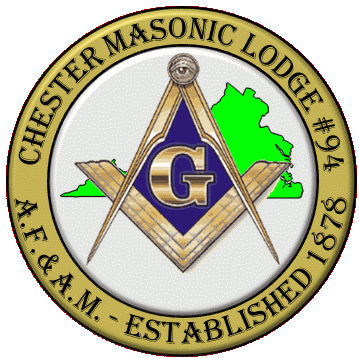 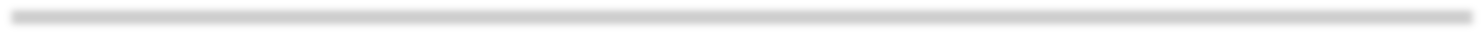 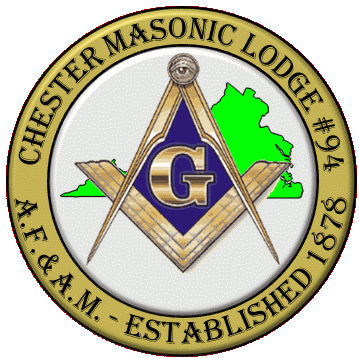 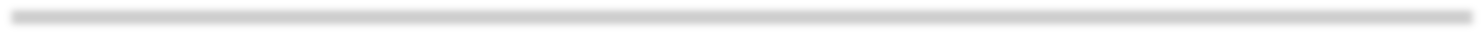  Applications must be received by the lodge no later than May 1Date of Application: Name of Applicant:  LAST, FIRST, MIDDLE Applicant’s Address:   Date of Birth:   (you may type in the date)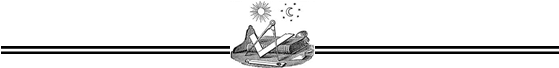 Name of School:  	       L.C. Bird High School    Thomas Dale High School     OtherDate of Graduation from Secondary School:  Have you ever been placed on probation or dismissed from any school?   Yes    No If yes, explain fully on a separate sheet of paper and attach to this application. Name of your Father Stepfather Male Guardian. Living     Yes   No Address of your Father, Stepfather, or Male Guardian: STREET ADDRESS CITY STATE ZIP Name of your Mother Stepmother Female Guardian.    Living     Yes      No Address of your Mother, Stepmother, or Female Guardian: STREET ADDRESS CITY STATE ZIPIs your Father, Stepfather or Guardian a member in good standing of a Masonic Lodge recognized by the Grand Lodge of Virginia, A.F. & A.M.?     Yes     No If yes, give name and location of lodge. Are you currently a member or a senior member of the Order of the DeMolay?    Yes  No Are you currently a member or a majority member of the Order of Jobs Daughters?  Yes   No Are you currently a member or a majority member of the Order of the Rainbow?  Yes  No Are you currently a Master Mason in a lodge recognized by the Grand Lodge of Virginia?
 Yes  NoIf yes to any of the above please give name and location of your Chapter, Bethel, Assembly, or Lodge. List the colleges you have applied for admission. What academic honors have you received since the ninth grade? What non-academic honors have you received since the ninth grade? List your school and non-school related activities and interest since ninth grade. List your summer interest and activities, including jobs, during the past three summers. What are your vocational goals? Use this space to explain more fully any academic or intellectual interest which has been especially meaningful to you. (If you require more space attach a separate sheet) Use this space to explain more fully any non-academic or intellectual interest which has been especially meaningful to you.   (If you require more space attach a separate sheet)
 Use this space to explain more fully any community or volunteer work which has been especially meaningful to you.  (If you require more space attach a separate sheet)I certify that the information supplied by me on this application is, to the best of my knowledge, true and accurate. Applicant’s Signature: ______________________________________ Date: 